   Clasa Pregătitoare                                                                                                                                                                                                                          Data:                                             ORGANIZAREA DATELOR         Ajută-l pe nea Ilie să sorteze semințele și umple sacii corespunzător indicațiilor:     5 boabe de porumb, 10 semințe de floarea soarelui, 7 boabe de grâu,  8 boabe de orez,     4 boabe de fasole  și 9 semințe de susan.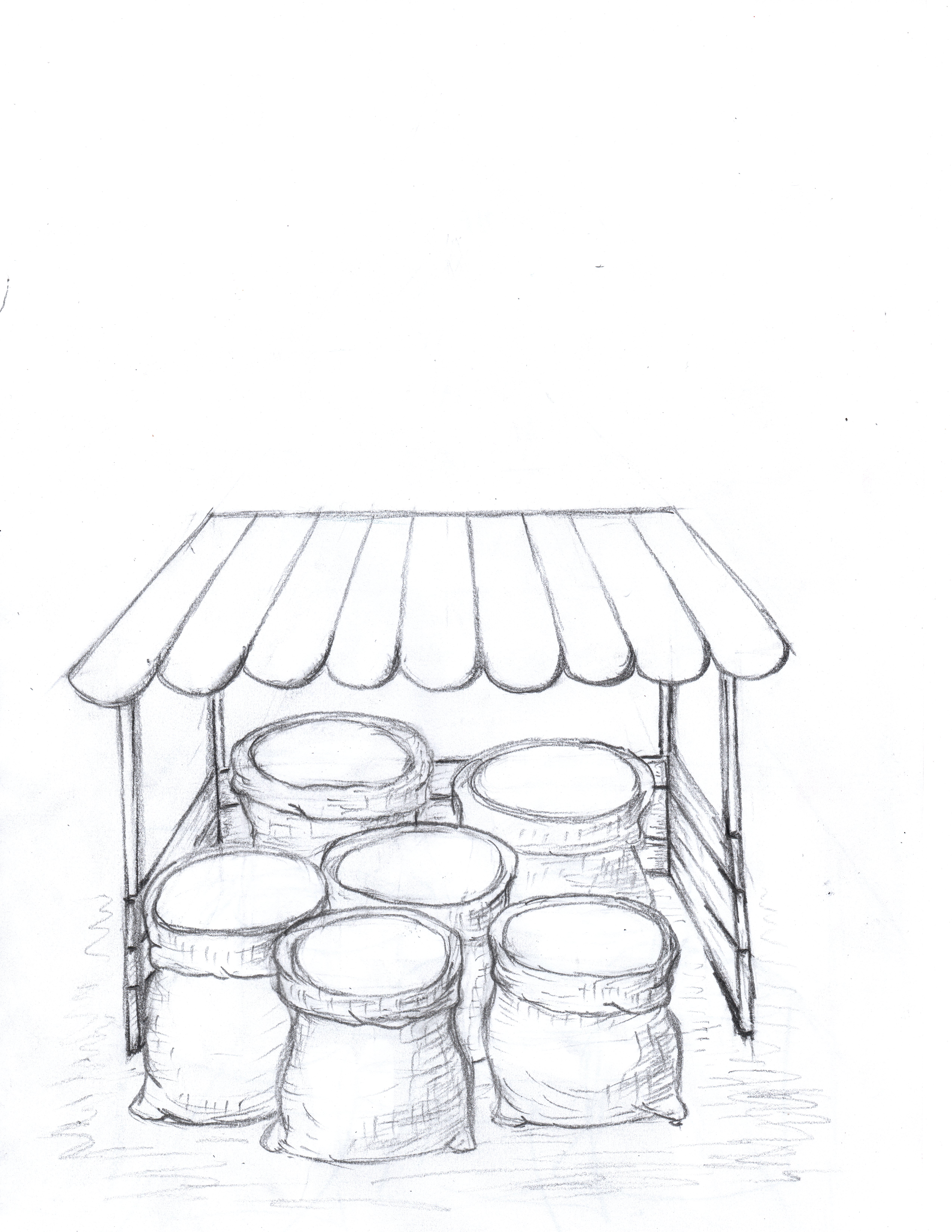 